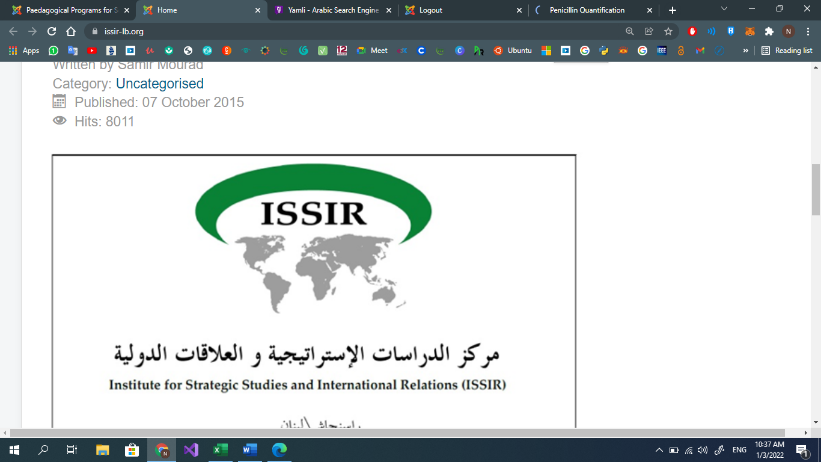 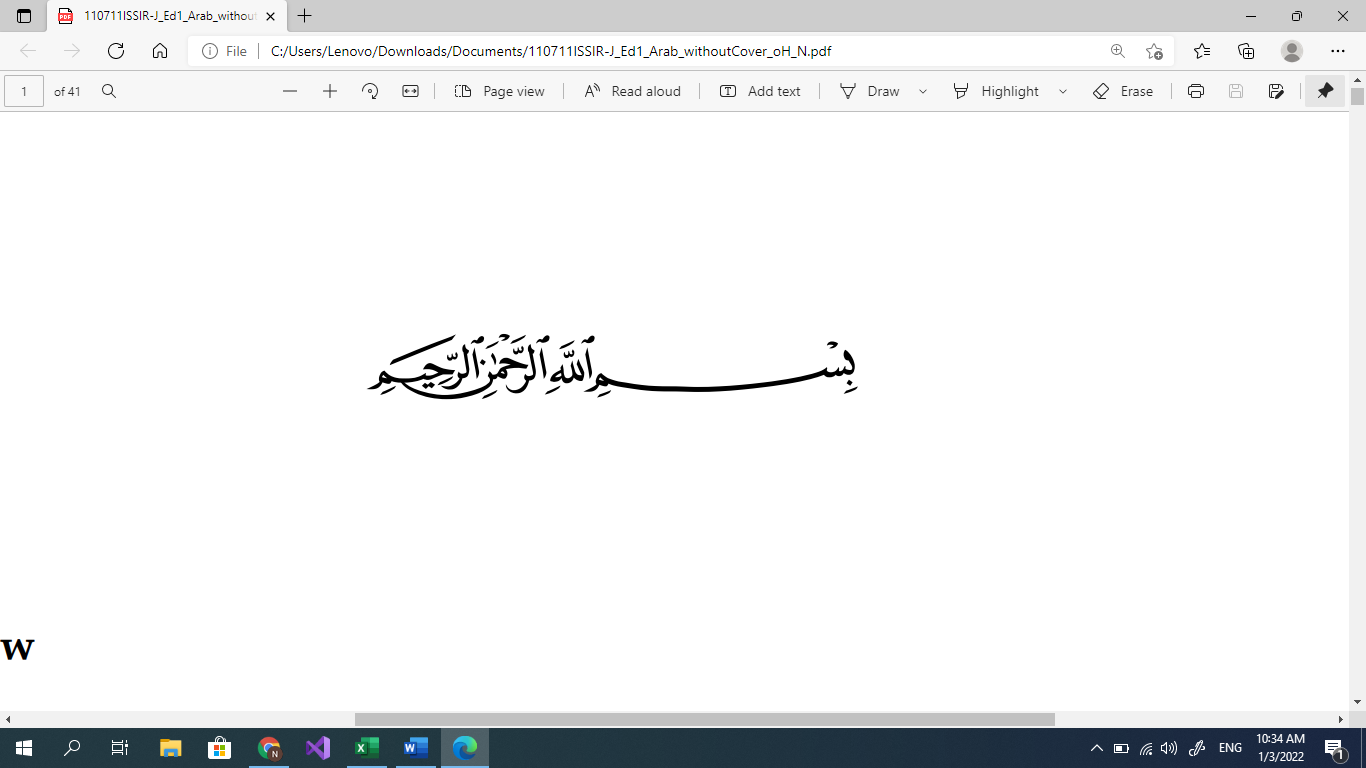 مدرسة ازهر طرابلس في البترونوإدارة مؤقتة لفرير تعليمي مساعد لمدرسة رأسنحاش الرسمية في 2020أخر تعديل:‏28‏/01‏/2022نظرة عامة	3فريق العمل	4الصفوف	5سوف تضم المرحلة المتوسطة الصفين الثامن والتاسع، وتضم مرحلة الثانوي الصف العاشر.	5الصف الثامن	5الصف التاسع	6الصف العاشر	7وإدارة مؤقتة لفرير تعليمي مساعد لمدرسة رأسنحاش الرسمية في 2020	8الاساتدة والمواد	8الصفوف	9نظرة عامةمؤسسة تربوية صاحبة رسالة ورؤية وهدف،وحدة من طلائع المدارس النموذجية في البترون الناشطة في حقل التربية والتعليم. انشأها مركز الدراسة الاستراتجية والعلاقة الدولية بل تعاون مع جمعية إحياء علوم اى دين التابعة لدار الفتوى عام 2021م. انطلقت مسيرتنا التربوية تحت إسم "مدرسة أزهر طرابلس "فرع البترون، للمرحلتين: المتوسطة و الثانوية. احتلت هذه المؤسسة موقعها المتقدم في الصحة التعليمية والتربوية، ونالت ثقة أهالي طلابها والمؤيدين لدورها و رسالتها و الحريصين على إكتساب ابنائها لكافة العلوم المدنية و الإسلامية من غير التفريط في تربيتهم على المبادئ والقيام الإسلامية السامية. مدرسة أزهر طرابلس رأسمالها السمعة الطيبة والصيت الحسن بفضل الله تعالى.فريق العملينقسم فريق العمل إلى الشكل الأتي: مجلس إدارة (مدير، ناظر، أعضاء مجلس إدارة: شخصين ), طاقم التعليم المكون من ثماني مدرسين (5 مدني و-2 شرعي), عامل نظافة, و حارس.الصفوفسوف تضم المرحلة المتوسطة الصفين الثامن والتاسع، وتضم مرحلة الثانوي الصف العاشر.الصف الثامنمجموع الحصص: 28 حصةالحصة الواحدة: 45 دقيقة  الصف التاسعمجموع الحصص: 28 حصةالحصة الواحدة: 45 دقيقة  الصف العاشرمجموع الحصص: 28 حصةالحصة الواحدة: 45 دقيقة  وإدارة مؤقتة لفرير تعليمي مساعد لمدرسة رأسنحاش الرسمية في 2020الاساتدة والموادالصفوفالمسؤليةالعددالوظيفةالإشراف على سير الأعمال اليومية والروتينية1مديرأمانة سر و أمين صندوق2مجلس إدارةتتبع اعمال الموظفين القائمين بمهام العمل التربوي و تنسيقها. السهر على تنظيم العمل التربوي ووضع جداول الحصص الدراسية1ناظرتعليم المواد المدنية والعلمية5أستاذ مدنيتعليم المواد الدينية1أستاذ شرعيالمحافظة على نظافة المدرسة1عامل نظافةالمحافظة على الأمن1حارسعدد الساعات عدد الساعات في الإسبوعالمادة5رياضيات2فيزياء2كيمياء2علوم أحياء5عربي1تربية وطنية وتنشئة مدنية1تاريخ1جغرافيا5لغة أجنبية(فرنسي)1لغة أجنبية(إنكليزي)1قرآن وتفسير1دين1معلوماتيةعدد الحصص في الإسبوعالمادة5رياضيات2فيزياء2كيمياء3علوم أحياء5عربي1تربية وطنية وتنشئة مدنية1تاريخ2جغرافيا5لغة أجنبية(فرنسي/ إنكليزي)1قرآن وتفسير1دينعدد الساعات عدد الساعات في الإسبوعالمادةرياضياتفيزياءكيمياءعلوم أحياءعربيتربية وطنية وتنشئة مدنيةتاريخجغرافيالغة أجنبيةقرآن وتفسيردينالسبت (5)الجمعة (3)الخميسالأربعاءالثلثاءالاثنينالمادةعدد الساعاتxxجنى غمراويF 6,7,8,98xxعلي عبيدPhy 7,8,96xعبد الله مرادChem 7,8,96xxرولى مرادAr 6,7,8,916xxمريم عبد الكريمMat 6,78xxسهام عايشةGeo, Hist8xxهند  عبد الحميدBio/Science 6,7,8,98xxxمريم الرزxxعبد الله قاسمMat 8,98xxميساء قمر الدين684رياضياتالصف الثامن4رياضياتالصف السادس4عربي4عربي4فرنسي4فرنسي2بيولجيبيولجي2كيمياءكيمياء2فيزيكفيزيكسيانس2سيانس2تاريخ وجغرافيا وتربية ودين2تاريخ وجغرافيا وتربية ودين20المجموع16المجموع4رياضياتالصف التاسع4رياضياتالصف سابع4عربي4عربي4فرنسي4فرنسي2بيولجي2بيولجي2كيمياء2كيمياء2فيزيك2فيزيكسيانسسيانس2تاريخ وجغرافيا وتربية ودين2تاريخ وجغرافيا وتربية ودين20المجموع20المجموع76مجموع الحصص